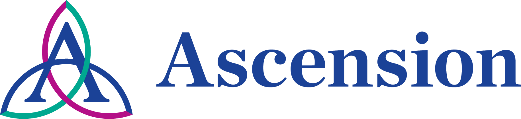 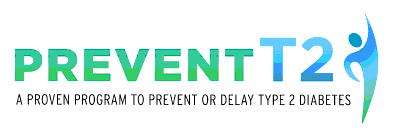                VIRTUAL - DIABETES PREVENTION PROGRAM LIFESTYLE COACH TRAINING                       Thursdays, January 21, January 28, February 4, February 11from 8:30am- 12:30pmCost:  $600.00 per person, payable in advance ONLY.Registration & payment deadline: January 12, 2019 Space is limited!  Payment must be received to reserve a seat in the class.Make checks payable to:  Ascension Southeast Michigan Community HealthFax (248-849-5767) or email (Suzanne.povinelli@ascension.org) registration form Registration FormFor additional questions, please call  Suzanne Povinelli, DPP Lifestyle Master Trainer Select at 248-849-2518  Suzanne.povinelli@ascension.orgFirst NameLast NameMailing Address*Note:  list the address you prefer to receive class binders(street address,city, state, zip)Company:Home:E-Mail (required)Telephone NumberWork:Home:Mobile: